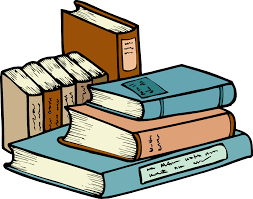 "The older I grow, the more I enjoy the words of thoughtful writers, ancient and modern, and the savoring of that which they have written."-Gordon B. Hinckley-